Sam Houston State Oboe Audition Excerpts, Spring 2024Bach, St. Matthew’s Passion, Aria 26 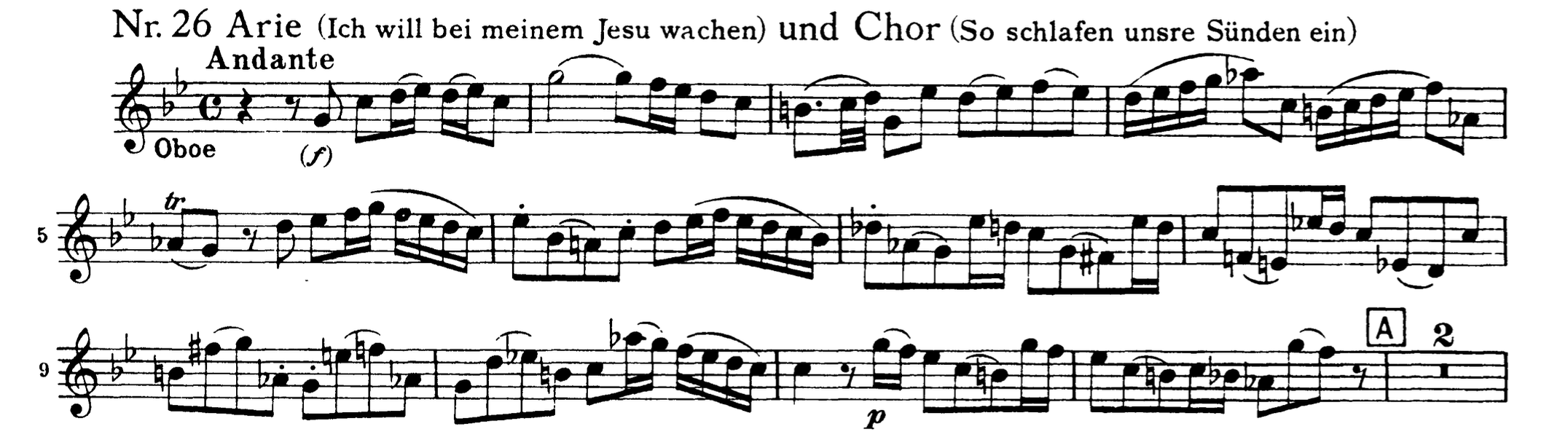 Brahms, Symphony No. 1, mvt. 2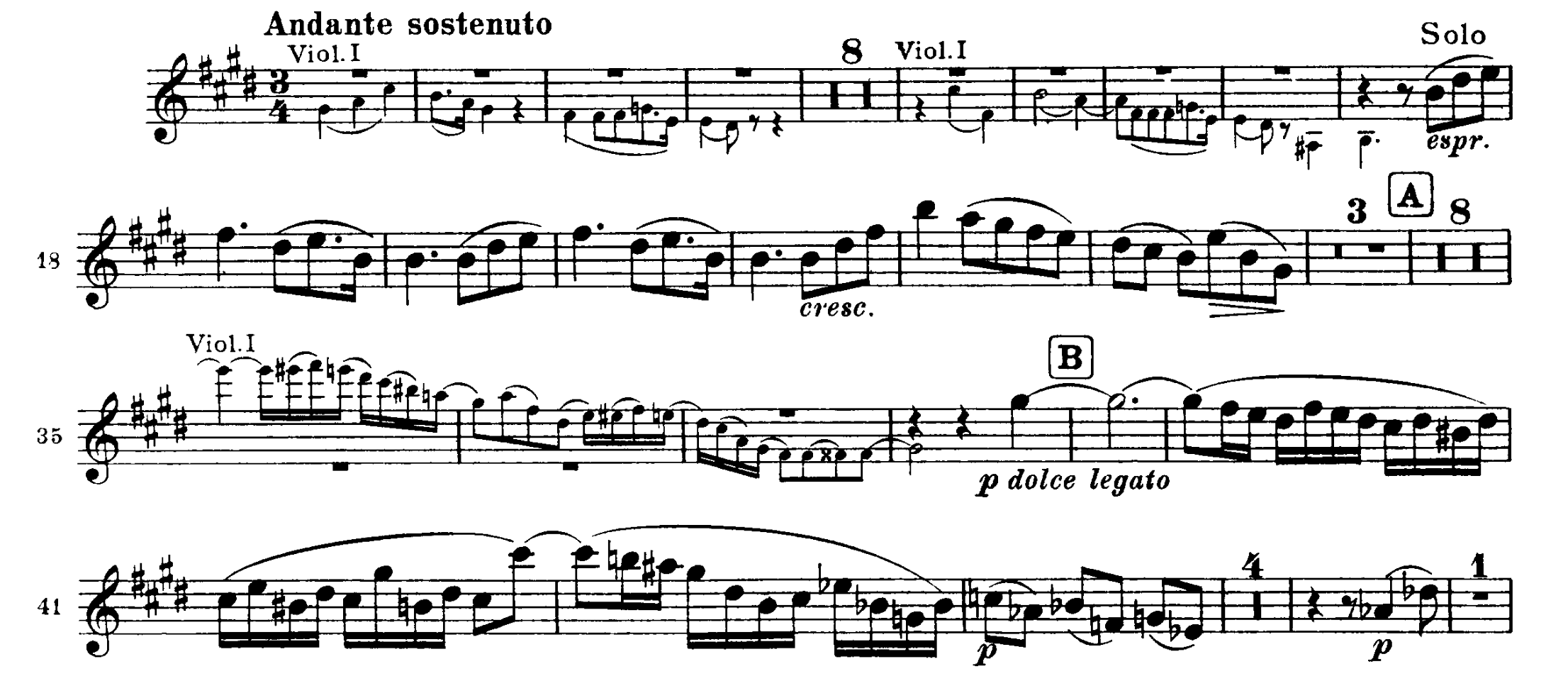 Schubert, Symphony 9, mvt. 2 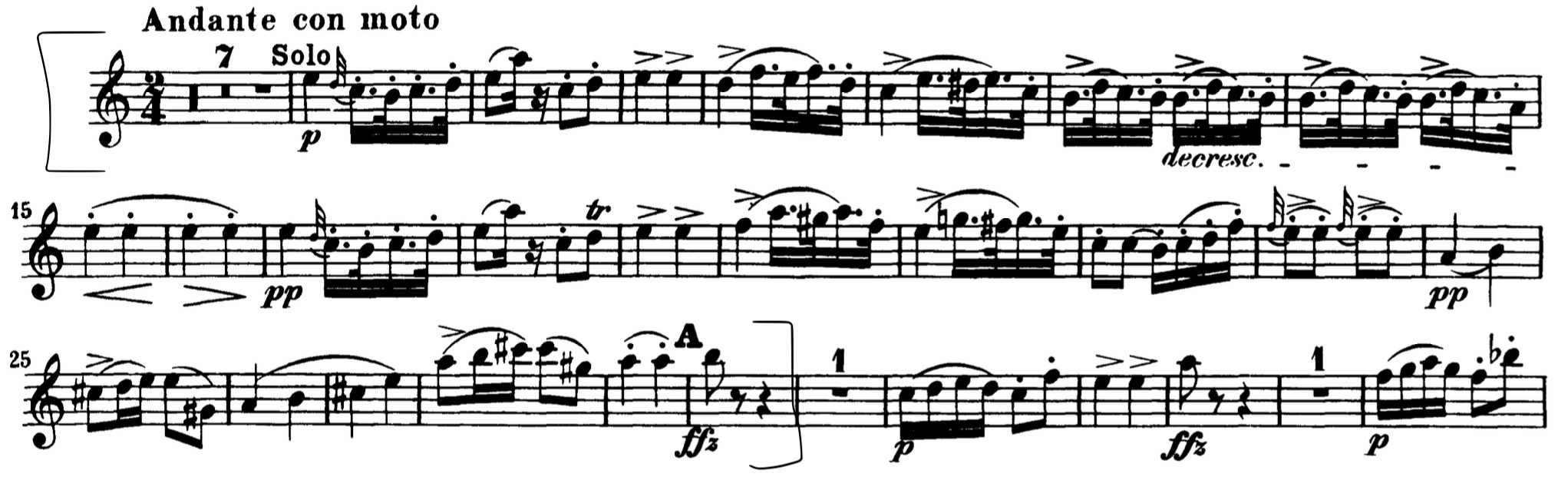 Beethoven, Symphony 9, mvt. 2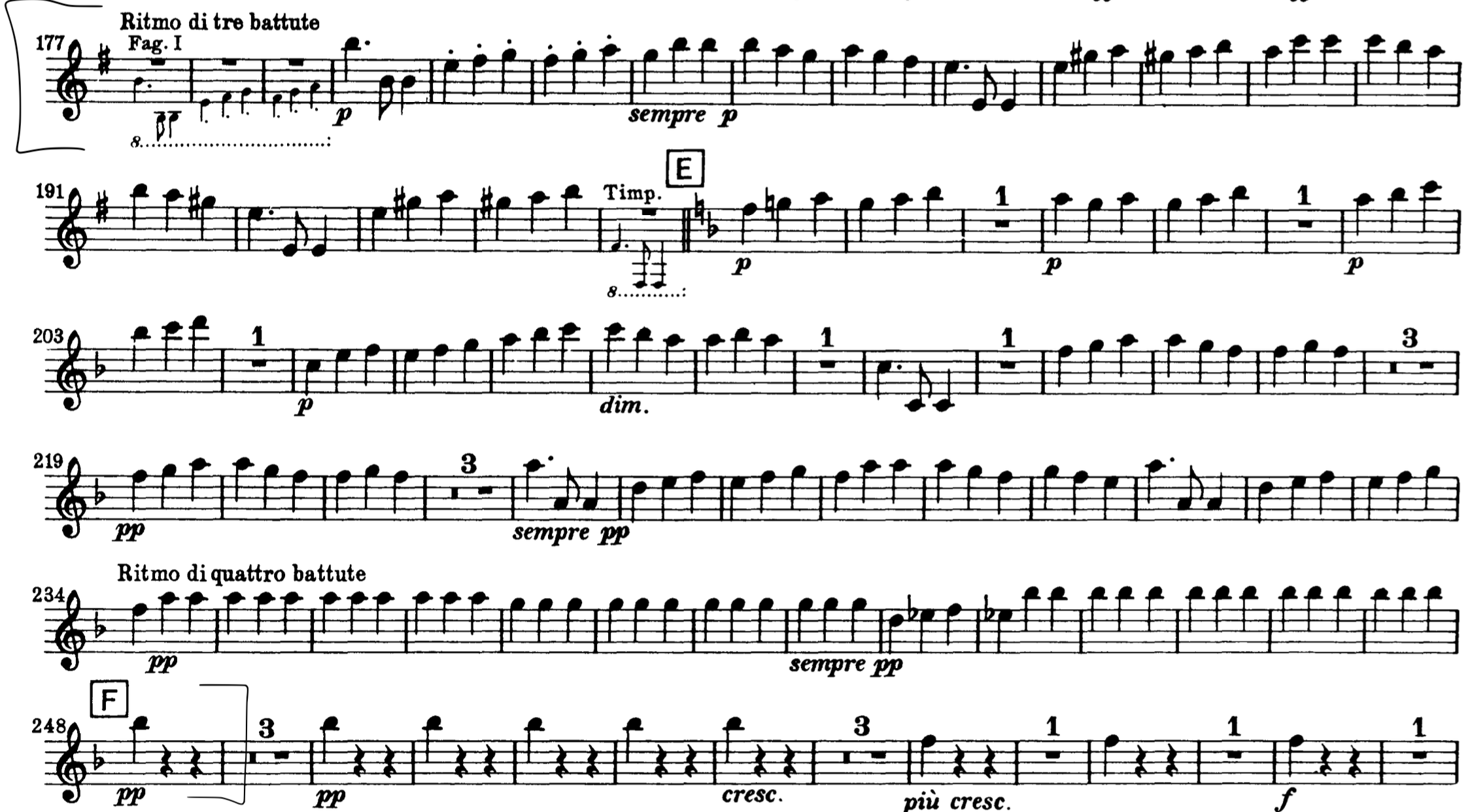 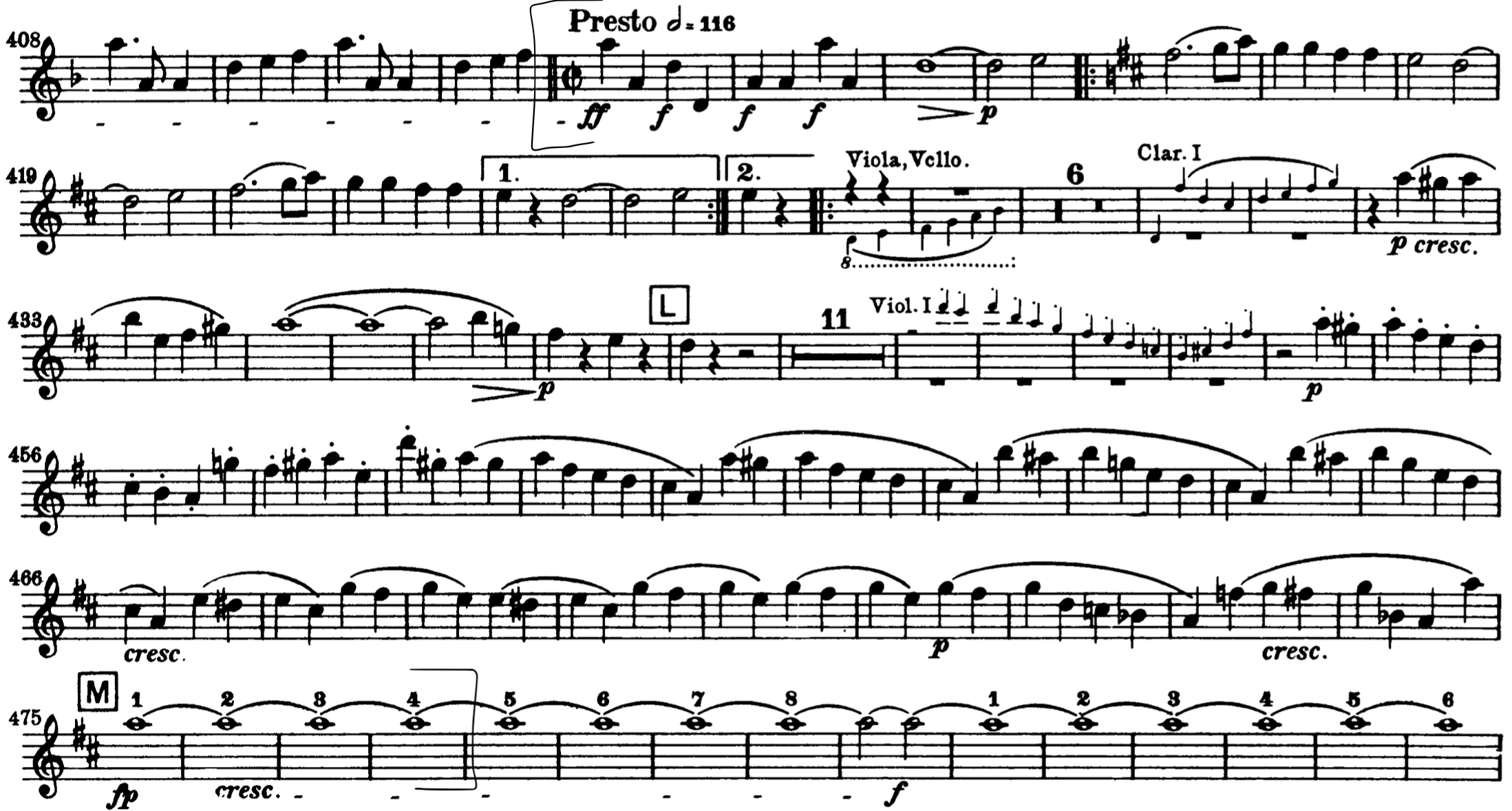 